						RD8 (09/2018)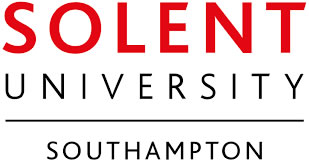 RESEARCH DEGREE:   Preliminary Report and Recommendation of an examiner on a candidate registered for the degree of Master of Philosophy/ Doctor of PhilosophyThis form should be word-processed and completed by an approved examiner after having read the thesis submitted by the candidate. The examiner is required to make an independent preliminary report together with a provisional recommendation. The completed form must be returned to Research, Innovation & Enterprise (via research.degree@solent.ac.uk) at the University at least one week before the oral or approved alternative examination is held.Note: This form is designed to be completed electronically and will expand as necessary. Do not regard the ‘white space’ provided as a constraint on the appropriate length of any comments made.PART A:	THE CANDIDATESection A to be completed by Research, Innovation & EnterprisePART B:	PRELIMINARY REPORT1.	Surname/Family Name:2.	First Name(s):3.	Student ID Number:4.      Hub:BSCDIMTESHW5.	Date of registration:5.	Date of registration:6.	Current mode of study:6.	Current mode of study:Full-Time Part-Time7.	Level of award:7.	Level of award:MPhilPhD8.	Date of submission:8.	Date of submission:9.	Maximum registration end date:9.	Maximum registration end date:10.	Collaborating establishment(s):10.	Collaborating establishment(s):10.	Collaborating establishment(s):10.	Collaborating establishment(s):10.	Collaborating establishment(s):10.	Collaborating establishment(s):11.	Title of thesis:11.	Title of thesis:12.	Name of Examiner:The examiner is asked to provide a reasoned assessment of the candidate’s thesis with particular reference to Section 2R of the Academic Handbook
The examiner is asked to provide a reasoned assessment of the candidate’s thesis with particular reference to Section 2R of the Academic Handbook
13.	Does the thesis show evidence of sustained effort by the candidate?13.	Does the thesis show evidence of sustained effort by the candidate?14. 	Does the thesis demonstrate:14. 	Does the thesis demonstrate:i)	Competence in the investigation of the chosen topic(s)?orii)	Competence and understanding of a critical study of the chosen topic(s)15.	Is the thesis satisfactory as regards literary presentation and succinctness?15.	Is the thesis satisfactory as regards literary presentation and succinctness?16.	Is the abstract of the thesis acceptable?16.	Is the abstract of the thesis acceptable?17.	In the case of a candidate whose research programme is part of a collaborative group project, does the thesis clearly indicate the individual contribution and the extension of the collaboration?17.	In the case of a candidate whose research programme is part of a collaborative group project, does the thesis clearly indicate the individual contribution and the extension of the collaboration?18.	The preliminary report:	(A report of about 300 words should be adequate)18.	The preliminary report:	(A report of about 300 words should be adequate)19.	Provisional Recommendation	If the examiner wishes to suspend judgement until after the examination, this should be stated below. The candidate’s performance in the oral examination or alternative examination will determine the final outcome which should be stated on Form RD9DEX following the viva.19.	Provisional Recommendation	If the examiner wishes to suspend judgement until after the examination, this should be stated below. The candidate’s performance in the oral examination or alternative examination will determine the final outcome which should be stated on Form RD9DEX following the viva.Signed by 
Examiner:Signed by 
Examiner:Print Name:Date: